Charles GreenCharles Green, born in about 1886, was the son of James and Amy Green of 77 Wolsley Place, School Lane, Bushey. His father was a carpenter and Charles was one of 12 children, one of whom died during childhood.  At the age of sixteen Charles was employed as a labourer.  He enlisted in Bedford as Private 27691 with the Bedfordshire Regiment, 2nd Battalion and served in France and Flanders. He was killed in action on 18 September 1918 and is remembered with honour at the Vis-En-Artois Memorial in France. He is commemorated on the memorial on Clay Hill in Bushey.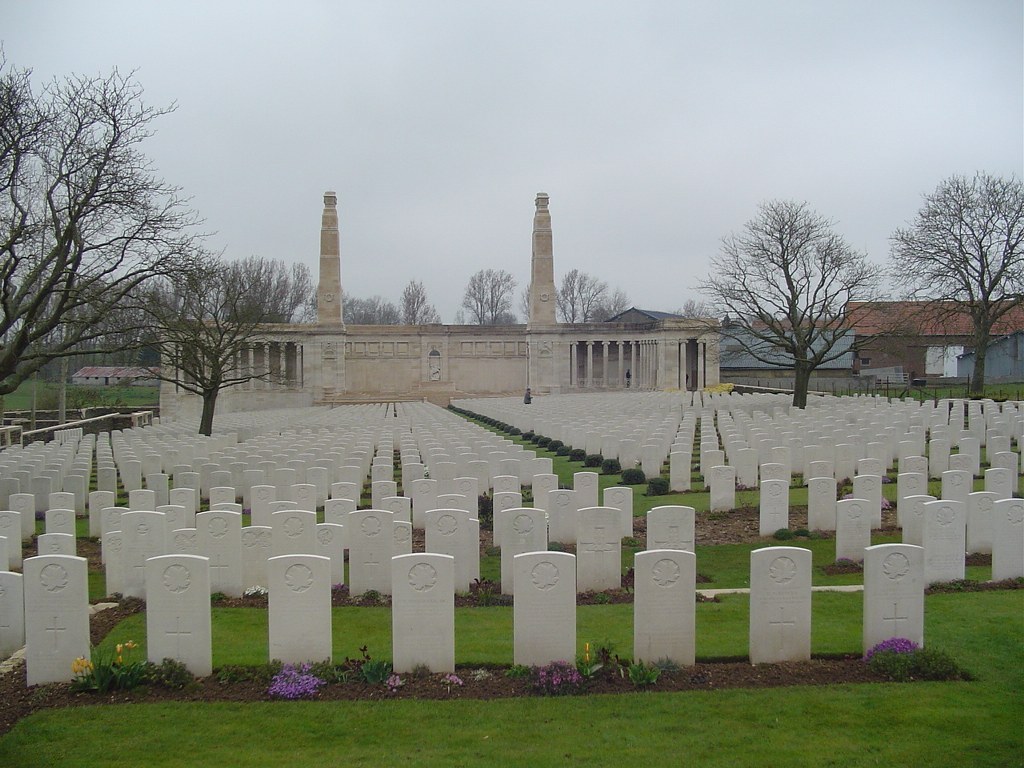 